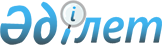 О корректировке базовых налоговых ставок земельного налога и повышении ставок единого земельного налога по Сарыкольскому району
					
			Утративший силу
			
			
		
					Решение маслихата Сарыкольского района Костанайской области от 25 июня 2015 года № 257. Зарегистрировано Департаментом юстиции Костанайской области 9 июля 2015 года № 5749. Утратило силу решением маслихата Сарыкольского района Костанайской области от 15 марта 2018 года № 146
      Сноска. Утратило силу решением маслихата Сарыкольского района Костанайской области от 15.03.2018 № 146 (вводится в действие по истечении десяти календарных дней после дня его первого официального опубликования).
      В соответствии с пунктом 5 статьи 386, пунктом 1 статьи 387, пунктом 1 статьи 444 Кодекса Республики Казахстан от 10 декабря 2008 года "О налогах и других обязательных платежах в бюджет" (Налоговый кодекс), статьи 6 Закона Республики Казахстан от 23 января 2001 года "О местном государственном управлении и самоуправлении в Республике Казахстан", Сарыкольский районный маслихат РЕШИЛ:
      Сноска. Преамбула - в редакции решения маслихата Сарыкольского района Костанайской области от 01.04.2016 № 11 (вводится в действие по истечении десяти календарных дней после дня его первого официального опубликования).


      1. Повысить ставки земельного налога на пятьдесят процентов от базовых ставок земельного налога, установленных  статьями 379,  381 и 383 Кодекса Республики Казахстан "О налогах и других обязательных платежах в бюджет" (Налоговый Кодекс), за исключением земель, выделенных (отведенных) под автостоянки (паркинги), автозаправочные станции и занятых под казино.
      2. Повысить ставки земельного налога, установленные  статьей 378 настоящего Кодекса, в десять раз на не используемые в соответствии с земельным законодательством Республики Казахстан земли сельскохозяйственного назначения.
      3. Повысить ставки единого земельного налога в десять раз на не используемые в соответствии с земельным законодательством Республики Казахстан земли сельскохозяйственного назначения.
      4. Признать утратившим силу  решение Сарыкольского районного маслихата от 29 июля 2011 года № 268 "О корректировке базовых ставок земельного налога по Сарыкольского району" (зарегистрировано в Реестре государственной регистрации нормативных правовых актов за № 9-17-122, опубликовано 8 сентября 2011 года в газете "Сарыкөл").
      5. Настоящее решение вводится в действие по истечении десяти календарных дней после дня его первого официального опубликования.
      СОГЛАСОВАНО
      И.о.руководителя

      государственного учреждения

      "Отдел земельных отношений

      акимата Сарыкольского района"

      ____________ Р. Жакупов

      Руководитель

      государственного учреждения

      "Управление государственных

      доходов по Сарыкольскому району

      Департамента государственных доходов

      по Костанайской области Комитета

      государственных доходов Министерства

      финансов Республики Казахстан"

      _____________ Ж. Бисекеев


					© 2012. РГП на ПХВ «Институт законодательства и правовой информации Республики Казахстан» Министерства юстиции Республики Казахстан
				
      Председатель

      внеочередной сессии

Т. Жаугаштин

      Секретарь

      районного маслихата

К. Базарбаева
